-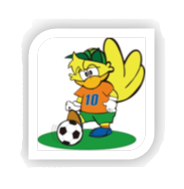 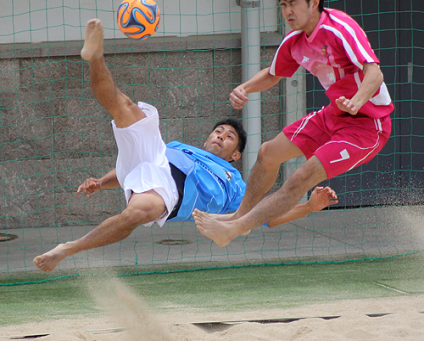 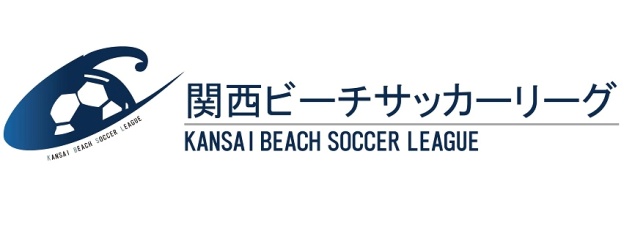 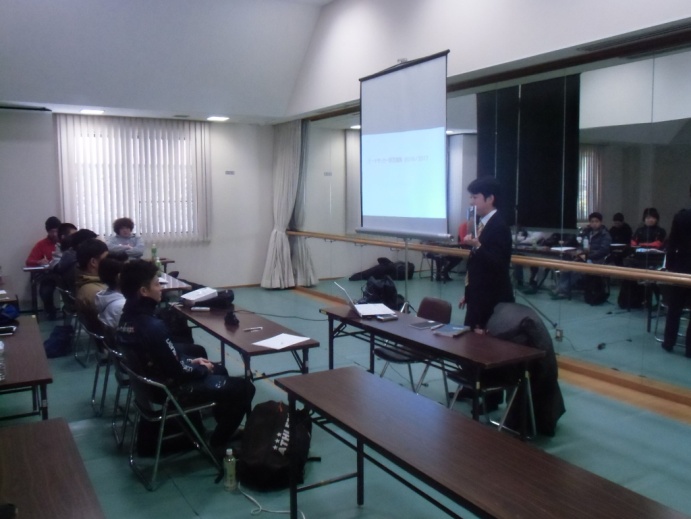 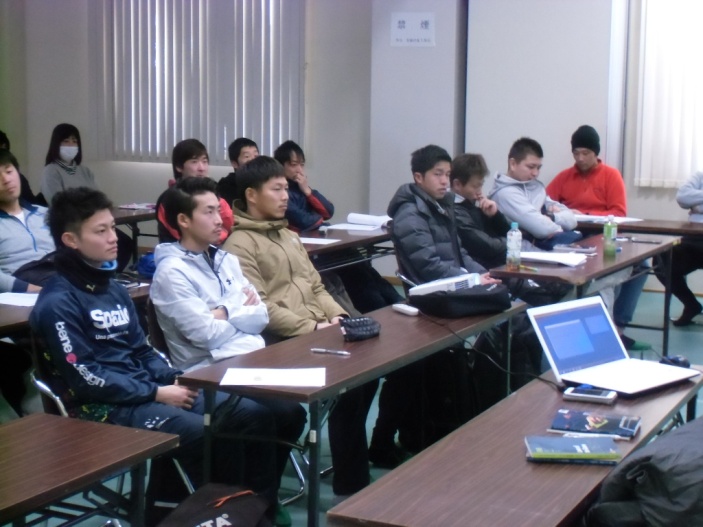 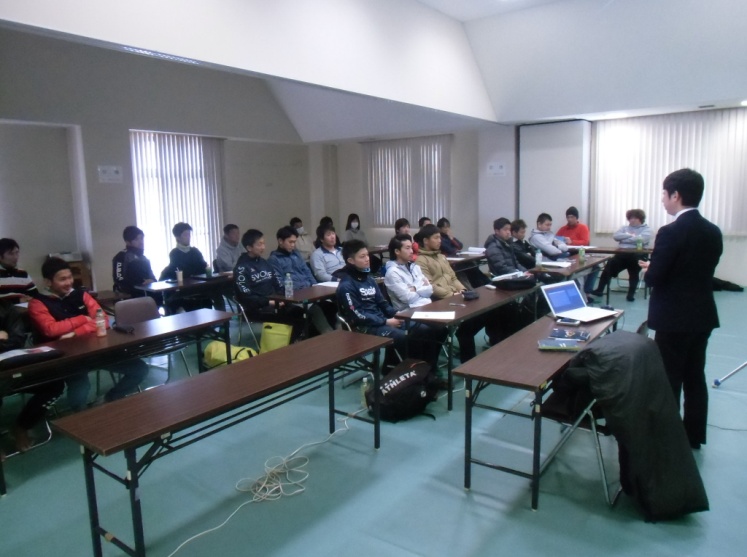 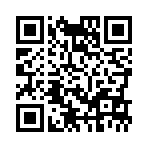 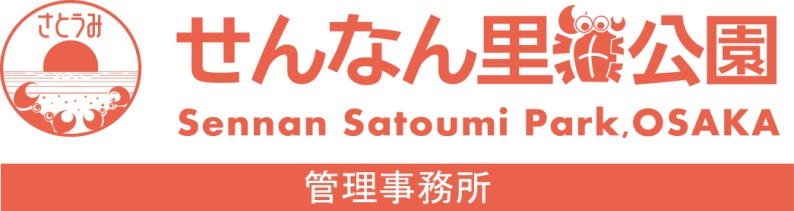 